PROJEKTUMOWA nr BI-I.041.10.17.2023/POPTw sprawie realizacji zamówienia pn. „Wykonanie i dostarczenie odzieży firmowej dla pracowników sieci Punktów Informacyjnych Funduszy Europejskich w województwie podkarpackim.”zawarta w dniu………………………..2023 r.  pomiędzy:Województwem Podkarpackim – Urzędem Marszałkowskim Województwa Podkarpackiego  z siedzibą w Rzeszowie, al. Łukasza Cieplińskiego 4, 35-010 Rzeszów, reprezentowanym przez Lesława Majkuta – Sekretarza Województwa Podkarpackiego – Dyrektora Departamentu Organizacyjno-Prawnego. zwanym dalej Zamawiającym,a  ……………………………………………………………………………………………………………………………………………………………………………………………………………… zwanym dalej Wykonawcą,zwanych łącznie w dalszej części niniejszej umowy Stronami.Niniejszą umowę zawarto bez stosowania przepisów ustawy z dnia 11 września 2019 r. Prawo zamówień publicznych (Dz. U. 2021 r. poz. 1129 z  późn. zm.), na podstawie art. 2 ust. 1 pkt. 1  cytowanej ustawy.§ 1
Przedmiot umowyWykonanie wizualizacji, znakowanie i dostarczenie 32 szt. koszulek polo oraz 32 szt. koszul biznesowych z cyfrowym nadrukiem dla pracowników sieci Punktów Informacyjnych Funduszy Europejskich w województwie podkarpackim.Szczegółowy opis przedmiotu zamówienia stanowi załącznik nr 1 do niniejszej umowy.§ 2
Warunki realizacji zamówieniaZamówienie, którego przedmiot opisany jest w § 1 umowy oraz w załączniku nr 1 do umowy wykonywane będzie, z zastrzeżeniem ust. 2, w następujący sposób:Wykonawca zobowiązuje się do realizacji zamówienia zgodnie z opisem zamówienia i harmonogramem realizacji zamówienia zawartym w załączniku nr 1 do umowy.Wykonawca ma obowiązek uwzględniać i wprowadzać wszystkie uwagi zgłoszone przez Zamawiającego.Wykonawca dostarczy i rozładuje w ramach wynagrodzenia przedmiot zamówienia do miejsca wskazanego przez Zamawiającego na terenie jego siedziby (al. Łukasza Cieplińskiego 4, 35-010 Rzeszów).Materiały dostarczone przez Wykonawcę mają być opakowane w sposób zabezpieczający je przed uszkodzeniem. Transport ma być zorganizowany                w sposób, który nie spowoduje uszkodzenia dostarczonych materiałów. Za szkody powstałe w wyniku nienależytego opakowania lub transportu odpowiedzialność ponosi Wykonawca.Zamówienie wykonane będzie w całości, w terminie do 35 dni roboczych, licząc od dnia zawarcia umowy (obowiązkowy termin wykonania zamówienia).Wykonawca zobowiązuje się do współpracy z Zamawiającym na każdym etapie wykonania zamówienia. Na żądanie Zamawiającego Wykonawca zobowiązuje się do udzielenia każdorazowo pełnej informacji na temat stanu realizacji zamówienia.Jeżeli w toku wykonywania zamówienia Wykonawca stwierdzi zaistnienie okoliczności, które dają podstawę do oceny, że jakakolwiek część zamówienia nie zostanie wykonana w zakresie lub w terminach określonych w załączniku do umowy, niezwłocznie pisemnie powiadomi Zamawiającego o wyżej wspomnianym niebezpieczeństwie wskazując przyczyny i prawdopodobny czas opóźnienia.§ 3
Cena, warunki płatnościZamawiający zobowiązuje się zapłacić Wykonawcy za wykonane zamówienie cenę           w wysokości ………………….zł, (słownie:…………………………..)  w tym podatek VAT.Cena, o której mowa wyżej ustalona została przez Wykonawcę z uwzględnieniem wszystkich warunków dotyczących wykonania zamówienia. Podstawą do wystawienia przez Wykonawcę faktury VAT będzie protokół odbioru podpisany przez Zamawiającego.  Wynagrodzenie płatne będzie po wykonaniu umowy w terminie 14 dni kalendarzowych od dnia dostarczenia prawidłowo wystawionej faktury VAT, przelewem na rachunek bankowy Wykonawcy wskazany w wystawionej fakturze.Dane do faktury:    Nabywca:    Województwo Podkarpackie, al. Łukasza Cieplińskiego 4, 35-010 Rzeszów                            NIP: 813-33-15-014   Odbiorca: Urząd Marszałkowski Województwa Podkarpackiego, al. Łukasza Cieplińskiego 4Za dzień zapłaty uznaje się dzień wydania dyspozycji przelewu z rachunku bankowego ZamawiającegoWynagrodzenie Wykonawcy współfinansowane jest przez Unię Europejską ze środków Europejskiego Funduszu Rozwoju Regionalnego z Programu Pomoc Techniczna dla Funduszy Europejskich 2021-2027 w ramach projektu „Punkty Informacyjne Funduszy Europejskich”. Numer umowy DKP/DBG-II/PTFE/14/23 z dnia 28.06.2023 r.Źródło finansowania: Dział 750 Rozdział                                                                         750 §  75095  4308 –                                                                         750 §  75095  4309 – § 4
Postanowienia dotyczące odbioru przedmiotu zamówieniaDostawa przedmiotu zamówienia do siedziby Zamawiającego odbędzie się środkiem transportu, na ryzyko i na koszt Wykonawcy – najpóźniej w terminie do 35 dni roboczych, licząc od dnia zawarcia umowy.Zamawiający może odmówić odbioru dostarczonych materiałów oraz podpisania protokołu odbioru, w szczególności gdy:parametry techniczne materiałów nie będą odpowiadać parametrom, o których mowa  w załączniku nr 1 do umowy oraz ogólnie przyjętym standardom;ilość materiałów nie będzie odpowiadać ilości określonej w załączniku nr 1 do umowy;materiały będą wykonane niezgodnie z wizualizacją zaakceptowaną przez Zamawiającego.W imieniu Zamawiającego, odbioru dostarczonych materiałów dokona poprzez podpisanie protokołu odbioru należycie wykonanego zamówienia, bądź oświadczy na piśmie, iż odbioru odmawia z podaniem przyczyny Koordynator Biura Informacji                o Funduszach Europejskich.W przypadku stwierdzenia wad w zakresie jakości w dostarczonych materiałach w ciągu miesiąca od dnia podpisania protokołu odbioru, Wykonawca zobowiązuje się nieodpłatnie przygotować materiały wolne od wad i dostarczyć je do siedziby Zamawiającego w terminie nie dłuższym niż 7 dni, licząc od dnia w którym Wykonawca otrzymał zgłoszenie stwierdzenia wad.§ 5
Kary umowneStrony umowy ustalają zgodnie następujące kary umowne:Wykonawca zapłaci Zamawiającemu  0,5% wynagrodzenia określonego w § 3 ust. 1 umowy za każdy dzień zwłoki w wykonaniu przedmiotu umowy.  Wykonawca zapłaci Zamawiającemu za zwłokę w dostarczeniu materiałów wolnych od wad, karę w wysokości 0,5% wartości brutto zamówienia – za każdy rozpoczęty dzień zwłoki, licząc od upływy terminu, o którym mowa w § 4 ust. 4 umowy. Przez wartość brutto zamówienia należy rozumieć cenę, o której mowa w § 3 ust. 1 umowy.Wykonawca zapłaci Zamawiającemu karę w wysokości 20% wartości brutto zamówienia, jeżeli umowa zostanie wypowiedziana przez Zamawiającego                   z powodu okoliczności, za które odpowiada Wykonawca. Przez wartość brutto zamówienia należy rozumieć cenę, o której mowa w § 3 ust. 1 umowy.Wykonawca zapłaci Zamawiającemu 20% wynagrodzenia określonego w § 3 ust. 1, jeżeli Wykonawca odstąpi od umowy z powodu okoliczności, za które nie odpowiada Zamawiający.Łączna maksymalna wysokość kar umownych, których mogą dochodzić strony to 40% wynagrodzenia brutto, o którym mowa w § 3 ust. 1. Strony ustalają zgodnie maksymalną kwotę, której kara za zwłokę nie może przekroczyć, w wysokości 20% wynagrodzenia określonego w § 3 ust. 1 umowy.Zapłata kary, o której mowa w ust. 1 pkt. 3 lub 4 nie zwalnia Wykonawcy z obowiązku dokonania zapłaty wszystkich kar wcześniej nałożonych.Zamawiający zastrzega sobie prawo dochodzenia odszkodowania od Wykonawcy – na zasadach ogólnych – przenoszącego wysokość kar umownych, jeżeli rzeczywista wartość powstałej szkody przekroczy wysokość kar umownych.Zapłata kary umownej następuje na pisemne wezwanie Zamawiającego, w którym to wezwaniu Zamawiający podaje wysokość kary, powód nałożenia kary oraz nr rachunku bankowego, na który należy wpłacić karę – z zastrzeżeniem ust. 5.Zamawiającemu przysługuje prawo potrącania kar umownych z wynagrodzenia należnego Wykonawcy.§ 6 Dane osoboweStrony wzajemnie powierzają sobie przetwarzanie podstawowych danych osobowych (takich jak imię i nazwisko, dane kontaktowe) osób uczestniczących w realizacji umowy, dla celów jej realizacji i bieżących kontaktów przy wykonywaniu Umowy, na czas jej obowiązywania. Strona mająca dostęp do danych ma obowiązki związane z powierzeniem przetwarzania danych:1)   będzie przetwarzać te dane osobowe zgodnie z niniejszą umową i innymi pisemnymi instrukcjami strony przekazującej dane osobowe, wyłącznie na udokumentowane polecenie Strony przekazującej, tylko w takim zakresie, w jakim jest to niezbędne do realizacji Umowy, chyba że obowiązek taki nakłada na tę Stronę przepis prawa; 
w takim przypadku przed rozpoczęciem przetwarzania Strona Przetwarzająca informuje Stronę Przekazującą o tym obowiązku prawnym, o ile prawo to nie zabrania udzielania takiej informacji z uwagi na ważny interes publiczny,2)   zapewnia, by osoby upoważnione do przetwarzania danych osobowych zobowiązały się do zachowania tajemnicy lub by podlegały odpowiedniemu ustawowemu obowiązkowi zachowania tajemnicy,3)  oświadcza, że zapewnia wystarczające gwarancje wdrożenia odpowiednich środków technicznych i organizacyjnych, by przetwarzanie spełniało wymogi i chroniło prawa osób, których dane dotyczą, w tym podejmuje wszelkie środki wymagane na mocy art. 32 rozporządzenia Parlamentu Europejskiego i Rady (UE) 2016/679 z dnia 27 kwietnia 2016 r. w sprawie ochrony osób fizycznych w związku z przetwarzaniem danych osobowych i w sprawie swobodnego przepływu takich danych oraz uchylenia dyrektywy 95/46/WE (ogólne rozporządzenie o ochronie danych) (Dz. Urz. UE L 119 z 04.05.2016, str. 1), dalej „RODO”,4)  w przypadku, gdy Strona przekazująca wyrazi zgodę na dalsze powierzenie przez Stronę przetwarzającą przetwarzania danych osobowych w imieniu Strony przekazującej w celu świadczenia dostaw/usług zgodnie z postanowieniami niniejszej Umowy, Strona przetwarzająca zapewni, że każdy podwykonawca zostanie zobowiązany do ochrony danych co najmniej na poziomie określonym w niniejszej Umowie. Pełna odpowiedzialność za wywiązanie się ze spoczywających na podwykonawcy obowiązkach spoczywa na Stronie przetwarzającej,5)  biorąc pod uwagę charakter przetwarzania, w miarę możliwości pomaga Stronie przekazującej poprzez odpowiednie środki techniczne i organizacyjne wywiązać się z obowiązku odpowiadania na żądania osoby, której dane dotyczą, w zakresie wykonywania jej praw,6)   uwzględniając charakter przetwarzania oraz dostępne jej informacje, pomaga Stronie przekazującej wywiązać się z obowiązków określonych w art. 32–36 RODO,7)   po zakończeniu powierzenia przetwarzania, zależnie od decyzji Strony przekazującej, usuwa lub zwraca jej wszelkie dane osobowe oraz usuwa wszelkie ich istniejące kopie, chyba że prawo Unii lub prawo państwa członkowskiego nakazują przechowywanie danych osobowych,8) udostępnia Stronie przekazującej wszelkie informacje niezbędne do wykazania spełnienia obowiązków administratora oraz umożliwia Stronie przekazującej lub upoważnionemu audytorowi przeprowadzanie audytów, w tym inspekcji, i przyczynia się do nich.9) wykonawca zobowiązuje się do zawarcia z Zamawiającym odrębnej Umowy o powierzenie przetwarzania danych osobowych jeżeli tego zażąda Zamawiający. Umowa powierzenia przetwarzania danych osobowych zostanie przygotowana przez Zamawiającego i podpisana niezwłocznie po zgłoszeniu przez Zamawiającego potrzeby zawarcia takiej umowy.§ 7 Osoby uprawnione do kontaktuPo stronie Zamawiającego osobą uprawnioną do kontaktów z Wykonawcą 
w sprawie realizacji postanowień umowy jest Angelika Kisiel, tel. 17  747 64 82/88,                               e-mail: a.kisiel@podkarpackie.pl. Po stronie Wykonawcy osobami uprawnionymi do kontaktów z Zamawiającym                           w sprawie realizacji postanowień umowy są:  …………………………………………..§ 8 Oświadczenia WykonawcyWykonawca oświadcza, że nie jest podmiotem o którym mowa w art. 7 ust. 1 ustawy z dnia 13 kwietnia 2022 r. o szczególnych rozwiązaniach w zakresie przeciwdziałania wspierania agresji na Ukrainę oraz służących ochronie bezpieczeństwa narodowego (Dz. U . z 2022 r. poz. 835). § 9 Postanowienia końcoweWszelkie zmiany niniejszej umowy winny być dokonywane w formie pisemnej, pod rygorem nieważności.Strony umowy zobowiązują się do wykonywania postanowień niniejszej umowy należycie, a ewentualne drobne spory załatwiać polubownie. W przypadku wystąpienia trudności z interpretacją umowy Zamawiający i Wykonawca będą posiłkować się postanowieniami oferty Wykonawcy. W sprawach nieuregulowanych niniejszą umową mają zastosowanie odpowiednie przepisy prawa polskiego, w szczególności Kodeksu Cywilnego. Jeżeli umowa nie stanowi inaczej, wszystkie zawiadomienia, wezwania, oświadczenia woli i wiedzy oraz inna korespondencja, będą dokonywane w formie pisemnej oraz będą traktowane jako prawidłowo dostarczone w przypadku doręczenia osobistego lub wysłania listem poleconym albo kurierem na adres Stron wskazany w komparycji umowy.Korespondencja przekazana przez stronę drogą elektroniczną będzie uważana za doręczoną z chwilą potwierdzenia jej otrzymania przez drugą stronę, nie później jednak niż w następnym dniu roboczym. Wszelkie wynikłe z niniejszej umowy spory rozstrzygane będą przed sądem powszechnym właściwym miejscowo dla Zamawiającego.Umowa obowiązuje Strony od dnia jej podpisania.Jeżeli postanowienia niniejszej Umowy są albo staną się nieważne albo nieskuteczne, nie narusza to ważności i skuteczności pozostałych postanowień Umowy. Zamiast nieważnych albo nieskutecznych postanowień obowiązywać będą inne wprowadzone w drodze aneksu postanowienia umowne, które w sposób możliwie bliski oraz zgodny z przepisami prawa i postanowieniami  niniejszej umowy odpowiadać będą temu, co Strony ustaliły, pod warunkiem, że całość Umowy bez nieważnych albo nieskutecznych postanowień zachowa  rozsądną treść.Strony zawierają umowę na czas określony. Umowa obowiązuje od dnia jej podpisania przez strony umowy do dnia, w którym wystąpią łącznie następujące przesłanki (termin wygaśnięcia umowy):Zamawiający zapłaci za wykonane zamówienie (§ 3 ust. 1 umowy);wygasną uprawnienia dla Zamawiającego i obowiązki dla Wykonawcy wynikające z § 4 ust. 4 umowy.Umowa może być rozwiązana w każdym czasie i bez konieczności zaistnienia jakiejkolwiek przesłanki warunkującej możliwość jej rozwiązania, tylko za zgodnym porozumieniem stron umowy sporządzonym na piśmie.Integralną częścią umowy są jej załączniki.Umowa została sporządzona i podpisana w dwóch jednobrzmiących egzemplarzach, po jednym dla każdej ze Stron.Załączniki:Szczegółowy opis przedmiotu zamówieniaZAMAWIAJĄCY: 									   WYKONAWCA:Załącznik nr 1
Szczegółowy Opis Przedmiotu Zamówienia (SOPZ)Wykonanie i dostarczenie odzieży firmowej dla pracowników sieci Punktów Informacyjnych Funduszy Europejskich w województwie podkarpackim.Część ogólna – realizacja przedmiotu umowy Przedmiotem zamówienia jest usługa wykonania wizualizacji, znakowania i dostawy 32 szt. koszulek polo oraz 32 szt. koszul biznesowych z cyfrowym nadrukiem dla pracowników Sieci Punktów Informacyjnych Funduszy Europejskich w województwie podkarpackim.Wymagania i parametry techniczne dotyczące przedmiotu zamówienia zostały określone w tabeli poniżej.Realizacja przedmiotu zamówienia odbędzie się w sposób następujący:ETAP I:Zamawiający przekaże Wykonawcy znaki graficzne, które powinny zostać umieszczone na odzieży, w formie zapisu elektronicznego w maksymalnym terminie do 2 dni roboczych, licząc od dnia zawarcia umowy.  Wykonawca do 2 dni roboczych, licząc od dnia zawarcia umowy przedstawi tabelę rozmiarów koszulek damskich i męskich, według której Zamawiający w ciągu maksymalnie 5 dni roboczych dokona wyboru odpowiadających mu rozmiarów.ETAP II:Wykonawca będzie zobowiązany do przedstawienia Zamawiającemu zdjęć i parametrów oferowanych produktów oraz wizualizacji odzieży z naniesionymi logotypami, w tym uzgodnienia 
z Zamawiającym ostatecznego wyglądu produktów w formie elektronicznej poprzez adres e-mail, bądź podczas osobistej prezentacji w siedzibie Zamawiającego. Etap ten obejmuje m.in. dokonanie poprawek zgodnie z sugestiami Zamawiającego oraz przekazanie poprawionej wizualizacji Zamawiającemu celem ostatecznej akceptacji.Czas wykonania prac w ramach niniejszego etapu wynosi maksymalnie 20 dni roboczych.ETAP III: Znakowanie oraz dostawa odzieży. Maksymalny czas na wykonanie prac w ramach wszystkich etapów wynosi do 35 dni roboczych, licząc od dnia zawarcia umowy.  •	Podczas druku materiałów istnieje obowiązek zachowania odpowiednich proporcji i barw poprzez stosowanie Księgi Tożsamości Wizualnej marki Fundusze Europejskie 2021-2027, która dostępna jest na stronie internetowej pod adresem:https://www.funduszeeuropejskie.gov.pl/media/111705/KTW_marki_FE_2021-2027.pdf   •	Jakość wykonania materiałów według powszechnie obowiązujących norm.1.Koszulka polo bawełniana damska i męska32 szt., po 8 szt. damskich 
w każdym kolorze i po 8 szt. męskich 
w każdym kolorzeKoszulka bawełniana damska i męskaKolor produktu: biały i granatowyRozmiar: Wykonawca przedstawi tabelę rozmiarów koszulek damskich i męskich, według której zamawiający dokona wyboru odpowiadających mu rozmiarów, o łącznej ilości 32 szt.Materiał: min. 95% bawełna Gramatura: 180 g/m² - 200 g/m²Krój: - krótki rękaw, - krój z bocznymi szwami, - szew na ramionach wzmocniony taśmą,- damski - dopasowany, męski – klasycznyWykończenie: - kołnierzyk oraz wykończenia rękawów z dzianiny ściągaczowej- plisy z 2 lub 3 guzikami dopasowanymi kolorystycznieNadruk: - znak PIFE, znak barw RP, UE umieszczone na boku prawego rękawa koszulki,- logo Punktu Informacyjnego na lewej piersi.Zgodnie z wizualizacją.Wymiary nadruku uzgodnione będą z zamawiającym na etapie realizacji zamówienia.Kolor nadruku: kolorowy CMYKMetoda nadruku: termotransfer, sublimacja, sitodruk, DTG, folie flex lub inna trwała i estetyczna metoda zaakceptowana przez zamawiającego.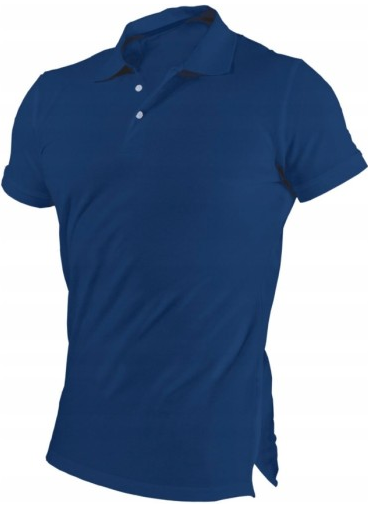 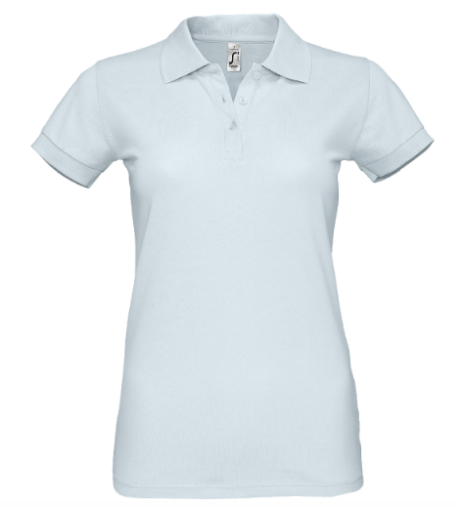 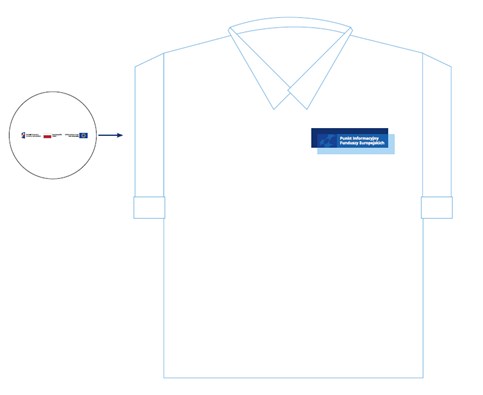 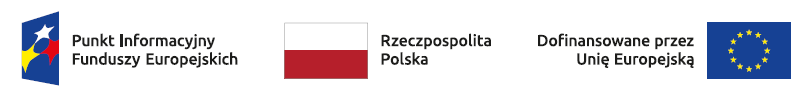 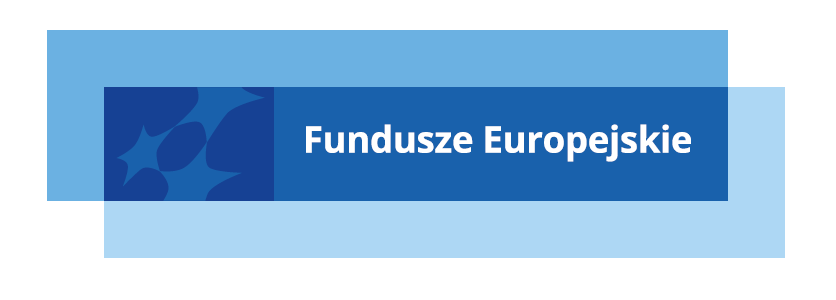 2.Koszula biznesowa damska i męska32 szt., po 8 szt. damskich w każdym kolorze i po 8 szt. męskich w każdym kolorzeKoszula biznesowa damska i męskaKolor produktu: biały i granatowyRozmiar: Wykonawca przedstawi tabelę rozmiarów koszul damskich i męskich, według której zamawiający dokona wyboru odpowiadających mu rozmiarów, o łącznej ilości 32 szt.Materiał: min. 80% bawełna Gramatura: 120 g/m² - 180 g/m²Dekolt: wzmocniony kołnierzykKrój: dopasowanyWykończenie: 
- tylna zakładka,
- regulowany mankiet z zapięciem na guziki,
- guziki dopasowane kolorystycznie,
- zapasowe guziki.Znakowanie: - logo Punktu Informacyjnego na lewej piersi.- znak PIFE, znak barw RP, UE umieszczone na boku prawego rękawa koszulki.Zgodnie z wizualizacją.Wymiary nadruku uzgodnione będą z zamawiającym na etapie realizacji zamówienia.Kolor nadruku: kolorowy CMYKMetoda znakowania: termotransfer, sublimacja, sitodruk, DTG, folie flex lub inna trwała i estetyczna metoda zaakceptowana przez zamawiającego.
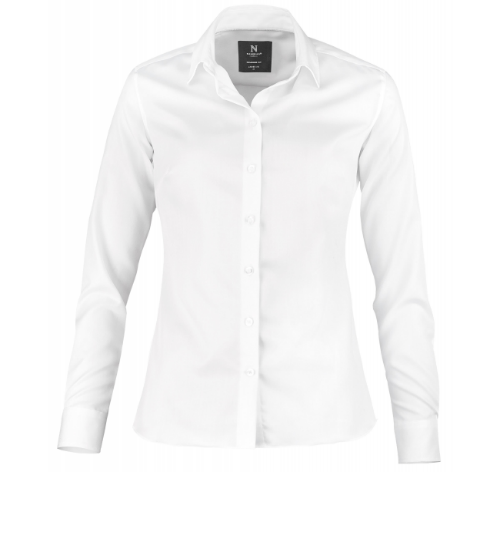 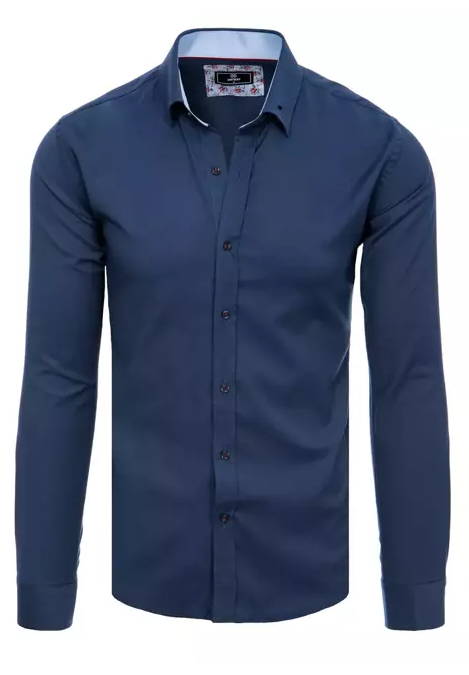 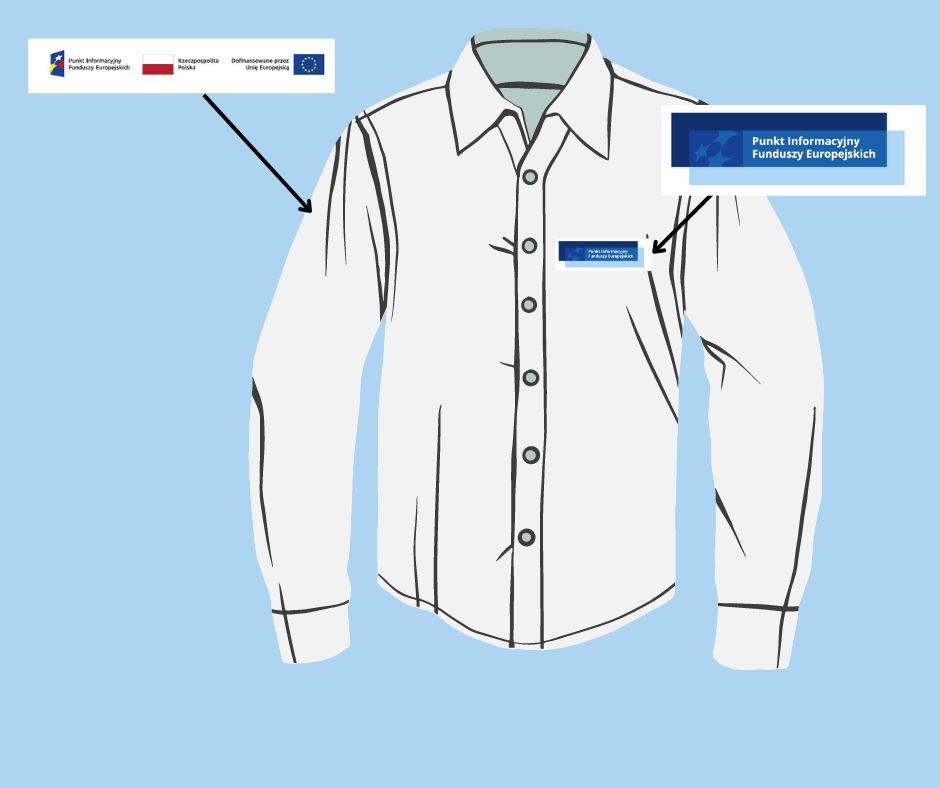 